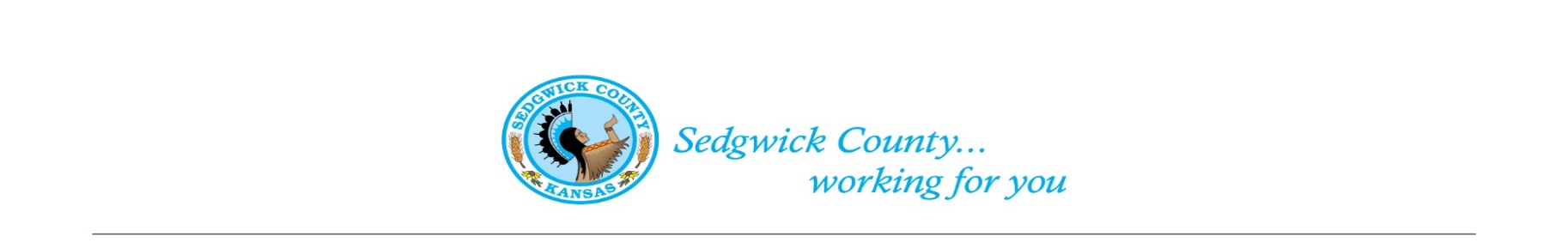 District 5 CAB					     Oaklawn Sunview Senior Center, 2907 E. Oaklawn Dr.November 18, 2022								           Meeting MinutesBoard Members in Attendance: David Sowden – President, Liz Loera, Fred Pinaire, Brad Smith, Olivia Hayse, Christopher Wyant, John Nicholas, Amanda AmerineCounty Representatives: Commissioner HowellSpeakers: Elizabeth StantonAttendees: Randy Fox - USD 263Call to Order:David Sowden called the meeting to order at 4:07 pmInvocation:Elizabeth StantonFlag Salute:All members stood for pledge of allegiance Roll Call:David Sowden, Fred Pinaire, Liz Loera, Brad Smith, Olivia Hayse, Christopher Wyant, John Nicholas, Amanda AmerineQuorum was present Approval of Minutes:September 2, 2022 – unanimous approvalOctober 7, 2022 – unanimous approval Public Agenda:noneNew Business:Olivia Hayse – ICT Marijuana PolicyThe City of Wichita has passed a resolution regarding marijuana policy and fentanyl test strips.ICT voted 5-2 in favor of not charging individuals over 21 years in possession of marijuana.Mayor Whipple stated in a discussion that most people being charged are under the age of 30, which could affect an individual’s ability to find employment.Olivia stated that the Federal Government may weigh in on the cannabis issue in coming weeks.Olivia reiterated that the DA estimated that roughly 750 marijuana cases would be turned over to his office if the city passed this policy. Olivia expressed concern of jail overcrowding.Commissioner Howell stated that there are zero people incarcerated for only simple possession of marijuana.Olivia stated that fines for marijuana possession could be up to $500, Commissioner Howell replies that fines are typically much less than maximum of $500.Commissioner Howell expressed concern that the Sheriff’s office does not have discretion on choosing whether or not to charge individuals with possession, since they are governed at the state level, they must charge individuals with possession.  Being charged with possession by the sheriff’s deputies will create state level charges, which are more impactful to a criminal record than local city charges.Notes from the Chairman (5 mins)No meeting in December, final meeting for 2022 will be November 18th.Janet Theoharis has resigned from the District 5 CAB.Tanya Jacobucci will resign from the CAB at the end of the year.Request for the board to help find individuals in the community who have an interest in being a member of the CAB.Commissioner Report (40 minutes) 47th/k15 update – 8 months since we submitted a formal request – 8x we have discussed the needCommissioner Howell is not at liberty to discuss the details of 47th/K-15 but read an excerpt from an email, “Your CAB is very active on traffic issues and efforts that help the cause.  I think your project has achieved the momentum it needs.”Update on Fire District (if any)4 efforts in place to restructure fire district #1.The steering council resolution was presented to the SCAC board.  Some of the concerns were giving 2 positions to class 2 and 3 cities to have a voice on the steering council.Spirit and Textron would like to have an appointment on the board.There is a statute regarding the size of a board in its ability to be an advisory board, or an authoritative board.  A trustee board is authoritative and cannot exceed 9 members.On November the 12th the SCAC board will meet again, Comm. Howell will have to Chief Williams appear to inform the board whether or not he is in favor of moving forward with a steering council.The BOCC should adopt the resolution on the November 16th.Present the motion to make to fire district #1 independent of the county commission, as a legislative issue in Topeka.Update on Non-Profit Policy (if any)The Non-profit policy is on hold for now.Update on Travel Expense Policy (if any) & Update on County Paid travel – relative to county businessAll commissioners are very far apart on the travel expense policy.Commissioner Howell, asked CAB for suggestions in bringing the CAB together.Commissioner Howell would like to make transparency the #1 issue in this policy.CAB feels that there needs to be some reporting to establish limits and reporting on what the travel was for and how it benefits the county.Chairman Sowden would like to see travel expense on each commissioner’s page to provide transparency to the public.Some concerns of NDA need to be addressed in any travel expense policy.  These issues would need to be redacted.Bridge Construction UpdateConstruction should be completed early on October 14th.Likely November will be the final meeting for the year – Due to the election we will move that meeting 2 weeks to Nov 18, 2022.ITEMS FOR NEXT MEETINGReplacing CAB board members please try to keep up with promoting diverse membership.  Get the word out to individuals who you think would be beneficial to the CAB. Diversity is based on socioeconomic status, sex, location, background, ethnicity, language, etc.Who would be in favor of a CAB Christmas Party?Review of future subject matter – determine priority and interestsSedgwick County Elections Office Tour/Election SecurityLobbying Opportunities with coordinating jurisdictions$17M Mental Health Facility – ARPA Funding?ICT-1 Follow UpCounty fines versus State Allowance ResolutionsCounty Ethics PolicyK15/95th St S Railroad OverpassFire Dist 1Derby/SGCO EMS ADJOURNMENT5:16pmThe next Citizens Advisory Board Meeting will be Friday, November 18, 2022 4:00pmDOCUMENTS:CAB 5 9/2/2022 Mins. County Upcoming Events:November 8, 2022 GENERAL ELECTION 6am – 7pmAdvance Voting starts 15 days before the election and continues until 12 Noon the Monday before the Election Day (Monday November 7, 2022).Vote by Mail and Drop Box is available as well – see the County Election Commissioner website for additional information. County Closed:Veterans’ Day – Friday, November 11, 2022Thanksgiving – Thursday, November 24, 2022 – Friday, November 25, 2022Christmas – Monday, December 26, 2022Commissioner Howell Events:2nd Monday of each Month – Bullet Points @ Range 54 (5725 E Kellogg Dr S., Wichita) 4p-5:30p Last Friday of each Month – Cuppa Jo with Jim @ Calvary Baptist Church Gymnasium (1636 E. Patriot, Derby – enter through the glass doors on the East side of the Building) 7a-9a.